http://www.eas-aerobiology.eu/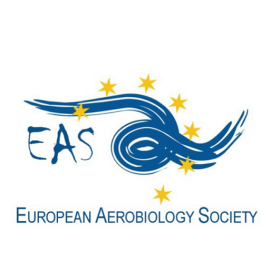 GRANT APPLICATION FORM for EAS Basic Course on AerobiologyÉvora (Portugal), 4 - 8 September 2023EAS offers three grants covering the registration fee of this EAS Basic Course on Aerobiology for young researchers.Fill in this form and send it by 31st May 2023, together with the complementary documents, to the EAS General Secretary Thanos Damialis dthanos@bio.auth.gr, using the email Subject: EAS BC Grant Application_last name (i.e. EAS BC Grant Application_Damialis).Family Name: __________________________________	FirstName: _______________________________E-mail: ______________________________________________________________________________________Position (Master Student, PhD Student, Other): _________________________________________Date of birth: _______________________________________________________________________________Institution/Organization: _______________________________________________________________________________________________________________________________________________________________________________________________________________________________________________________________Are you member of:EAS ___________ (mandatory to apply for the grant)IAA (International Association for Aerobiology) ________ (not mandatory to apply for the grant)Documents to be included in the application form:Motivation letter (not exceeding one page)Short CV (not exceeding one page)Support letter from an EAS member (having payed 2023-2024 fees) Other information of interest:A selection committee, consisting of EAS committee members, will make the selection of the candidates.The grant holders will be announced, the latest, by the end of June 2023, before the final registration and payment date. 